SEGNALAZIONE CERTIFICATA DI INIZIO ATTIVITA’ PER L’ESERCIZIO DEL COMMERCIO SU AREE PUBBLICHE (TIPO B ITINERANTE)(art. 28, c. 1, let. B D. Lgs. n.114/98; art. 31 L.R.n. 24/2015; art.70 c. 2 D.Lgs. n.59/10)Al SUAP del Comune di ____________________IL SOTTOSCRITTOCognome 	 Nome 	C.F. |__|__|__|__|__|__|__|__|__|__|__|__|__|__|__|__|Data di nascita___/___/___ Cittadinanza 	     S esso	M |__|	F |__|Luogo di nascita: Stato   	 Provincia 	 Comune 	Residenza	Provincia 	 Comune 	           Via, Piazza, ecc. 		N. 	 C.A.P. 	Recapiti	PEC 	 telefono 	cell _______________________in qualità di: |__| titolare dell'omonima impresa individualePartita I.V.A. (se già iscritto)       |__|__|__|__|__|__|__|__|__|__|__|__|__|__|__|__|con sede nel Comune di 	 Provincia 	Via, Piazza, ecc. 	 N. 	 C.A.P. 	 Tel. 	N.di iscrizione al Registro Imprese (se già iscritto) 	   CCIAA di 	|__| legale rappresentante della Società :Cod. fiscale	|__|__|__|__|__|__|__|__|__|__|__|__|__|__|__|__|Partita IVA (se diversa da C.F.)   |__|__|__|__|__|__|__|__|__|__|__|__|__|__|__|__|denominazione o ragione sociale 	con sede nel Comune di 	 Provincia 	Via, Piazza, ecc. 	 N. 	 C.A.P. 	 Tel. 	N.d'iscrizione al Registro Imprese 	 CCIAA di 	SEGNALAL’inizio dell’attività di commercio su aree pubbliche ai sensi dell’articolo 31 della Legge Regionale n. 24/2015, per il seguente settore:|__| SETTORE ALIMENTARE                |__| SETTORE NON ALIMENTAREper la vendita dei seguenti prodotti: _______________________________________________________________________A tal fine consapevole che le dichiarazioni mendaci, la formazione e l’uso di atti falsi o l’esibizione di atti contenenti dati non più rispondenti a verità sono puniti ai sensi del codice penale e delle leggi speciali in materia (articolo 76 del Decreto Presidente Repubblica n. 445 del 28 dicembre 2000),DICHIARAdi avviare l’attività nel Comune di  ___________________________;di esser a conoscenza che l’esercizio dell’attività itinerante nel Comune di _______________ necessita  è disciplinato dall’apposito  Piano comunale del Commercio su aree pubbliche;di essere in possesso dei requisiti morali previsti dall’articolo 71 del D. Lgs. n. 59/10;di essere in possesso di veicolo attrezzato per l’esercizio dell’attività tipo____________________ targato __________________;di voler effettuare anche la somministrazione dei prodotti alimentari essendo in possesso del previsto requisito professionale;di impegnarsi a rispettare il CCNL.( da compilare solo per commercio del settore alimentare)SOLO PER LE IMPRESE INDIVIDUALIdi essere in possesso di uno dei seguenti requisiti professionali:|__| 	aver frequentato con esito positivo un corso professionale per il commercio, la preparazione o la somministrazione degli alimenti, istituito o riconosciuto dalle Regioni o dalle province autonome di Trento e Bolzano:nome istituto________________sede_______________ anno di conclusione__________|__|	aver esercitato in proprio una attività nel settore alimentare o nel settore della somministrazione di alimenti e bevande per almeno due anni, anche non continuativi, nell’ultimo quinquennio;tipo attività __________________________________ dal ___________ al _____________n. iscrizione Registro Imprese____________CCIA di ______________n. REA__________|__| 	di aver prestato la propria opera, per almeno due anni negli ultimi cinque, anche non continuativi, presso imprese esercenti l’attività nel settore alimentare o nel settore della somministrazione di  alimenti e bevande, comprovata dalla iscrizione all’INPS:nome impresa__________________ sede______________nome impresa__________________ sede______________in qualità di:|__| ¨ dipendente qualificato|__| ¨ addetto all’amministrazione|__| ¨ addetto alla vendita|__| ¨ addetto alla preparazione di alimenti|__| ¨ socio lavoratore;|__| ¨ coadiutore familiare coniuge, parente o affine entro il terzo grado dell’imprenditore;regolarmente iscritto all’INPS dal_____________al______________|__| 	di essere in possesso del seguente diploma di scuola secondaria superiore o di laurea, anche triennale, o di altra scuola ad indirizzo professionale, almeno triennale, purché nel corso di studi siano previste materie attinenti al commercio alla preparazione o alla somministrazione degli alimenti.SOLO PER LE SOCIETA’che il legale rappresentante / il preposto all’attività sig.____________________________ è in possesso di uno dei seguenti requisiti professionali:|__| 	aver frequentato con esito positivo un corso professionale per il commercio, la preparazione o la somministrazione degli alimenti, istituito o riconosciuto dalle Regioni o dalle province autonome di Trento e Bolzano:nome istituto________________sede_______________ anno di conclusione__________|__|	aver esercitato in proprio una attività nel settore alimentare o nel settore della somministrazione di alimenti e bevande per almeno due anni, anche non continuativi, nell’ultimo quinquennio;tipo attività __________________________________ dal ___________ al _____________n. iscrizione Registro Imprese____________CCIA di ______________n. REA__________|__| 	di aver prestato la propria opera, per almeno due anni negli ultimi cinque, anche non continuativi, presso imprese esercenti l’attività nel settore alimentare o nel settore della somministrazione di  alimenti e bevande, comprovata dalla iscrizione all’INPS:nome impresa__________________ sede______________nome impresa__________________ sede______________in qualità di:|__|  dipendente qualificato|__|  addetto all’amministrazione|__|  addetto alla vendita|__| addetto alla preparazione di alimenti|__| socio lavoratore;|__| coadiutore familiare coniuge, parente o affine entro il terzo grado dell’imprenditore;regolarmente iscritto all’INPS dal_____________al______________|__| 	di essere in possesso del seguente diploma di scuola secondaria superiore o di laurea, anche triennale, o di altra scuola ad indirizzo professionale, almeno triennale, purché nel corso di studi siano previste materie attinenti al commercio alla preparazione o alla somministrazione degli alimenti.Ai sensi e per gli effetti dell’art. 13 del D.lgs. n. 196/2003 (“Codice in materia di protezione dei dati personali”), dichiara, infine, di essere informato che i dati personali raccolti saranno trattati, anche con strumenti informatici, esclusivamente nell’ambito della pratica per la quale la presente S.C.I.A. viene presentata.Alla presente allega:|__|		COPIA DI UN DOCUMENTO DI IDENTITÀ IN CORSO DI VALIDITÀ DEL LEGALE RAPPRESENATE;|__|		CERTIFICATO DI ISCRIZIONE ALLA CAMERA DI COMMERICIO;|__|		DIA SANITARIA AI SENSI DELL’ART. 6 DEL REG. CE N. 852/04, PRESENTATA ALLA ASL TERRITORIALMENTE COMPETENTE|__|    	RICEVUTA DI VERSAMENTO DIRITTI SUAP DA VERSARSI SUL SEGUENTE IBAN  IT71 J076 0104 0000 0102 0378 244 INTESTATO A SUAP SISTEMA MURGIANO - COMUNE DI ALTAMURA|__|    (SOLO PER LE SOCIETÀ) ATTO COSTITUTIVO	|__|   (SOLO IN CASO DI DELEGA ALLA PRESENTAZIONE)  PROCURA – MOD. PROC.Data, ________FIRMA del Titolare o Legale Rappresentante_____________________________________________________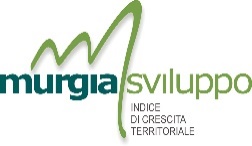 Sportello Unico Attività Produttive Associato del Sistema Murgiano - Comune Capofila Altamura Acquaviva delle Fonti – Altamura - Binetto - Bitritto – Casamassima- Capurso - Cassano delle Murge - Conversano – Grumo Appula - Minervino Murge – Noci -  Palo del Colle - Poggiorsini - Sammichele di Bari - Spinazzola – Torittowww.murgiaimpresa.itSportello Unico Attività Produttive Associato del Sistema Murgiano - Comune Capofila Altamura Acquaviva delle Fonti – Altamura - Binetto - Bitritto – Casamassima- Capurso - Cassano delle Murge - Conversano – Grumo Appula - Minervino Murge – Noci -  Palo del Colle - Poggiorsini - Sammichele di Bari - Spinazzola – Torittowww.murgiaimpresa.itCOMMERCIO SU AREE PUBBLICHETIPO BITINERANTESportello Unico Attività Produttive Associato del Sistema Murgiano - Comune Capofila Altamura Acquaviva delle Fonti – Altamura - Binetto - Bitritto – Casamassima- Capurso - Cassano delle Murge - Conversano – Grumo Appula - Minervino Murge – Noci -  Palo del Colle - Poggiorsini - Sammichele di Bari - Spinazzola – Torittowww.murgiaimpresa.itSportello Unico Attività Produttive Associato del Sistema Murgiano - Comune Capofila Altamura Acquaviva delle Fonti – Altamura - Binetto - Bitritto – Casamassima- Capurso - Cassano delle Murge - Conversano – Grumo Appula - Minervino Murge – Noci -  Palo del Colle - Poggiorsini - Sammichele di Bari - Spinazzola – Torittowww.murgiaimpresa.itNR. PRATICA _______________ DEL ________________________________ N. PROTOCOLLO _________________________